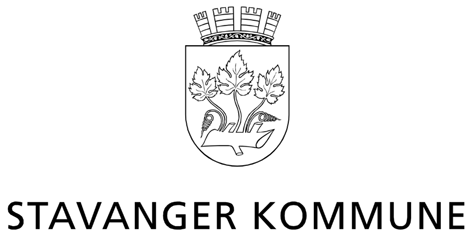 Henvisning til PP-tjenesten                                    0-6 årHenvisning til PP-tjenesten for barn under opplæringspliktig alderOpplysninger fra foreldre fylles ut og legges ved henvisningen kun dersom de ønsker et slikt vedleggUnderskrift barnehage:MOMENTLISTEOrientering som må leses førstMomentlisten er tenkt brukt som en hjelp ved henvisning til PP-tjenesten og ved utarbeidelsen av pedagogisk plan.Den pedagogiske planen skal gi et bilde av hvordan barnehagen har arbeidet med barnets utfordringer.Det skal samarbeides med foreldrene i prosessen. Merk at dere nå kan krysse av for veiledning.Det er ikke meningen at alle underpunktene skal fylles ut. Sosial kompetanse For observasjon og kartlegging viser vi til Alle med som vil dekke punkter som Oppmerksomhet – konsentrasjonErfaringer med jevnaldrende - vennskapSamhandling – turtakingInitiativ til kontakt og opprettholde vennskapRolletaking i lekMestring av spilleregler og lekesignalerGlede, trivsel og humorEmpatiSelvhevdelseSelvkontrollEmosjonell fungeringHvordan uttrykker barnet følelser; redd, glad, lei seg, sint mv.Mimikk, kroppsspråk – følelsesmessige uttrykkFrustrasjonsterskel - temperamentTilknytning til voksne og barnEvne til å gi uttrykk for vanskelige ting og søker trøstReaksjoner på overganger, brudd på rutiner, uventede hendelserFysisk/motorisk utviklingBeskrivSelvstendighet i daglige aktiviteter Kroppsbeherskelse, grov- og finmotorikkAktivitet i lek/fysiske utfordringerSpråklig kompetanseFor informasjon og kartlegging viser vi til TRAS (Tidlig Registrering Av Språkutvikling). For noen barn er det i tillegg viktig å beskrive utvikling av språklige ferdigheter.Førkommunikativ kompetanseSamhandling gjennom kroppsspråk, blikkontakt og lyderSpråkforståelse/talespråkKommunikasjon med voksne og barnTilleggsinformasjon om flerspråklige barnSpråklig utvikling og kommunikasjon: Se punkter under Språklig kompetanseMorsmål: Morsmålet bør så langt mulig være vurdert.Hvilke språk møter og bruker barnet i sine forskjellige miljøer? Hva er hovedspråket hjemme? Snakker barnet forskjellige språk hjemme? Har mor og far samme morsmål?Norskkompetanse: Her viser vi til kartleggingsverktøy som TRAS, Språk 4, og Askeladden Har barnet opplevd krig eller traumatiske hendelser?Tilleggsinformasjon:Ved henvisning til logopedHar barnet hatt perioder med øreproblemer eller innlagt dren, må dette komme fram i henvisningen. Hørsel må være sjekket. Evt. audiogram/epikrise vedlegges.Innhent informasjon fra foreldre om tidlig språkutvikling.Beskriv barnets kommunikasjon med barn og voksne.Strever barnet med uttale, gi eksempler på hvordan det uttaler ord isolert og i setning.   Er stemmen hes og/eller nasal må barnet først undersøkes av en øre-, nese-, halslege før henvisning.Er personer rundt barnet urolige for at barnet stammer og/eller er løpsktalende, henvis for en vurdering.Ved henvisning til audiopedagogSyn og hørsel må være sjekketDren, høreapparat, cochleaimplantatStøy - akustikkVed henvisning til synspedagogEpikrise fra øyelege/ortoptistHvilke tjenester ønskes fra PPT?      Veiledning       Sakkyndig vurdering                   Logoped      AnnetPostadresse:Postboks 8001, 4068 StavangerBesøksadresse:Torgveien 23, 3. et, 4016 StavangerTelefon: 51 50 74 01E-post: oppvekst.ppt.adm@stavanger.kommune.noNettside:www.stavanger.kommune.noOpplysninger om barnetOpplysninger om barnetOpplysninger om barnetPersonopplysningerPersonopplysningerPersonopplysningerFødselsnummerFornavn, mellomnavnEtternavnAdressePostnummerPoststedNasjonalitetMorsmålBotid i NorgeKjønnGutt 
Jente          KjønnGutt 
Jente          KjønnGutt 
Jente          HenviserHenviserNavnAdressePostnrKontaktpersonTelefonForeldre/foresattePersonopplysninger om forelder 1Personopplysninger om forelder 1Personopplysninger om forelder 1Personopplysninger om forelder 1Personopplysninger om forelder 1Personopplysninger om forelder 1Fornavn, mellomnavnFornavn, mellomnavnFornavn, mellomnavnFornavn, mellomnavnEtternavnEtternavnAdresseAdressePostnummerPostnummerPoststedPoststedE-postE-postE-postE-postE-postE-postArbeidsstedArbeidsstedTelefon arbeidTelefon arbeidMobilMobilBehov for tolk Ja      
 NeiBehov for tolk Ja      
 NeiBehov for tolk Ja      
 NeiBehov for tolk Ja      
 NeiHvilket språk:Hvilket språk:Personopplysninger om forelder 2Personopplysninger om forelder 2Personopplysninger om forelder 2Personopplysninger om forelder 2Personopplysninger om forelder 2Personopplysninger om forelder 2Fornavn, mellomnavnFornavn, mellomnavnFornavn, mellomnavnFornavn, mellomnavnEtternavnEtternavnAdresseAdressePostnummerPostnummerPoststedPoststedE-postE-postE-postE-postE-postE-postArbeidsstedArbeidsstedTelefon arbeidTelefon arbeidMobilMobilBehov for tolk Ja      
 Nei Behov for tolk Ja      
 Nei Hvilket språk:Hvilket språk:Hvilket språk:Hvilket språk:Opplysninger fra barnehagenOpplysninger fra barnehagenOpplysninger fra barnehagenOpplysninger fra barnehagenOpplysninger fra barnehagenBarnehagens navnBarnehagens navnBarnehagens navnTelefonTelefonAvdelingen/gruppens navnAvdelingen/gruppens navnAvdelingen/gruppens navnAvdelingen/gruppens navnAvdelingen/gruppens navnNavn på pedagogisk leder/kontaktperson i barnehagenNavn på pedagogisk leder/kontaktperson i barnehagenNavn på pedagogisk leder/kontaktperson i barnehagenNavn på pedagogisk leder/kontaktperson i barnehagenNavn på pedagogisk leder/kontaktperson i barnehagenHvor lenge har barnet gått i barnehage?Hvor lenge har barnet gått i barnehage?Hvor lenge har barnet gått i barnehage?Hvor lenge har barnet gått i barnehage?Hvor lenge har barnet gått i barnehage?Hvem tok initiativ til henvisningen?Hvem tok initiativ til henvisningen?Hvem tok initiativ til henvisningen?Hvem tok initiativ til henvisningen?Hvem tok initiativ til henvisningen?Opplysninger fra foreldre/foresatteNår startet bekymringen?Særlige merknader i barnets utvikling (fødsel, språk, motorikk, følelser, sykdommer/skader, livshendelser)Hva bekymrer deg/dere nå ved barnet utvikling?Beskriv barnets sterke siderHva ønsker du/dere PPT skal gjøre, og hva ønsker dere hjelp til?Er synet kontrollert? Ja NeiEr hørsel kontrollert? Ja Nei Eventuelt hvilken lege er konsultert når det gjelder syn/hørsel?Hvem består den nærmeste familie av til daglig:Har du/dere vært i kontakt med andre instanser/fagpersoner (som helsestasjon, lege, barneverntjenesten eller andre)? Eventuelle rapporter legges ved henvisningen.Samtykke fra foreldre/foresatteSamtykke til veiledning, utredning og samarbeidSamtykke fra foreldre/foresatteSamtykke til veiledning, utredning og samarbeidSamtykke fra foreldre/foresatteSamtykke til veiledning, utredning og samarbeidVeiledning og utredning Veiledning Utredning Sakkyndig vurderingVeiledning og utredning Veiledning Utredning Sakkyndig vurderingVeiledning og utredning Veiledning Utredning Sakkyndig vurderingSamarbeid med Helsestasjon Fastlege/spesialisthelsetjenesten Fysio- og ergoterapitjenesten Andre Samarbeid med Helsestasjon Fastlege/spesialisthelsetjenesten Fysio- og ergoterapitjenesten Andre Samarbeid med Helsestasjon Fastlege/spesialisthelsetjenesten Fysio- og ergoterapitjenesten Andre Dersom andre, hvilke?Dersom andre, hvilke?Dersom andre, hvilke?Samtykket må undertegnes av begge foreldrene, dersom begge har foreldreansvarSamtykket må undertegnes av begge foreldrene, dersom begge har foreldreansvarSamtykket må undertegnes av begge foreldrene, dersom begge har foreldreansvarStedStedDatoUnderskrift forelder 1Underskrift forelder 1Underskrift forelder 1StedDatoDatoUnderskrift forelder 2Underskrift forelder 2Underskrift forelder 2Dette samtykket kan endres eller trekkes tilbake senere, dersom det er ønskelig.Dette samtykket kan endres eller trekkes tilbake senere, dersom det er ønskelig.Dette samtykket kan endres eller trekkes tilbake senere, dersom det er ønskelig.StedDatoUnderskrift pedagogisk lederMailadresseStedDatoUnderskrift virksomhetslederMailadresse